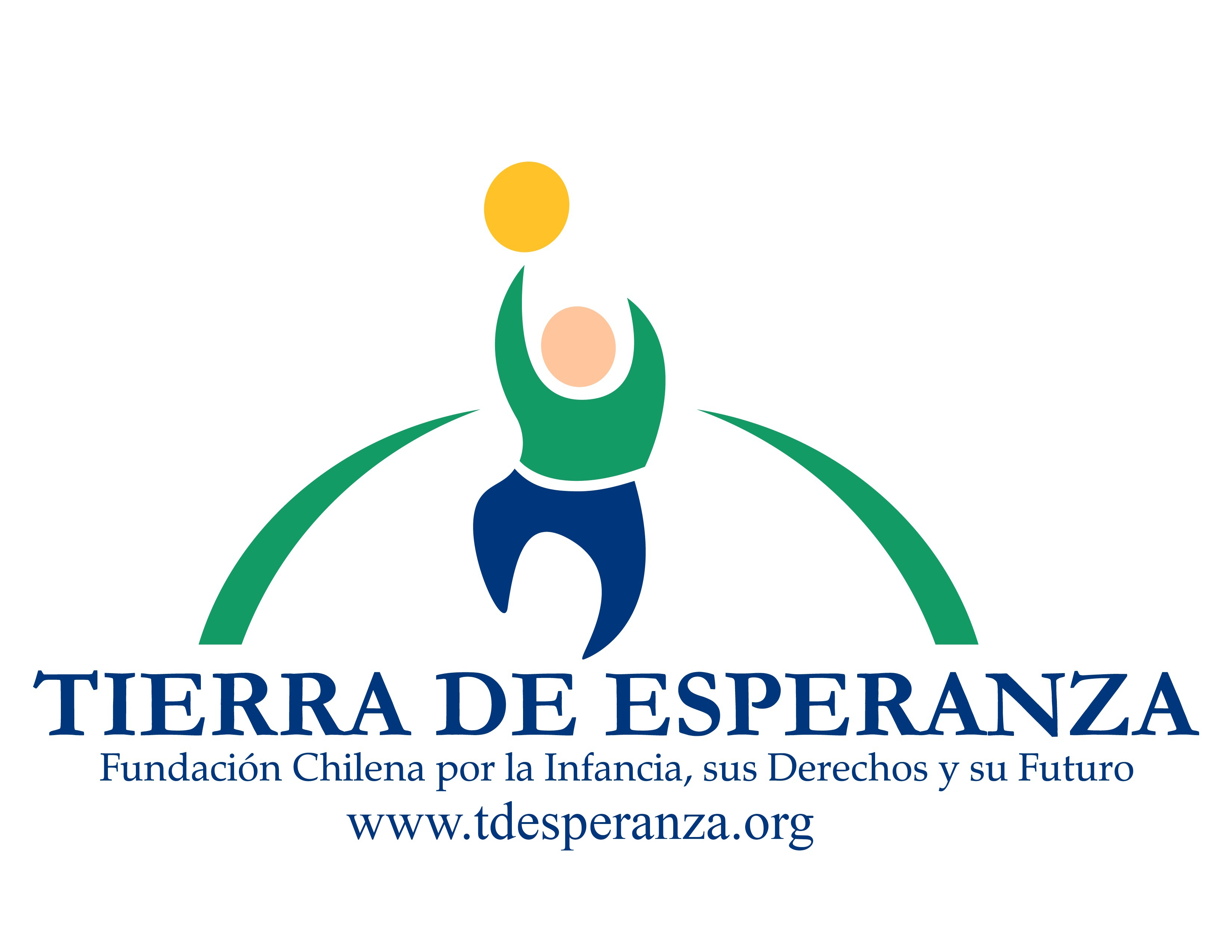 A la Honorable Comisión de Derechos Humanos, Nacionalidad y Ciudadanía del Senado:Respecto de nuestra participación en la sesión del día 10 recién pasado, a la cual fuimos invitados para entregar nuestra opinión respecto del perfil y criterios para designar al Defensor de la Niñez; me permito adjuntar una breve nota de las ideas que allí expusimos.PERFILLas características que determina la ley son obviamente las que corresponde; sin embrago me permito señalar algunas condiciones que puedan ayudar a elegir adecuadamente:Una trayectoria profesional en el país o en el extranjero que den cuenta de su idoneidad.Que de tener militancia política, ésta no sea óbice para tomar decisiones en favor de la niñez, debido a cualquier circunstancia que pudiese afectar interés de otros actores.Que de haber desempeñado funciones públicas o privadas en ámbitos de la infancia o juventud en el país, pueda dar garantía de no tener conflicto de interés ni sesgo por alguna metodología, ideología, filosofía o creencia religiosa, respecto de la defensa de la niñez.Que a esa Honorable comisión le de garantía que efectivamente será una Defensoría que velará por cada uno de los niños y niñas del país, por sobre cualquier otra cuestión.CRITERIOSDada  la situación de la infancia en el país, creo que la Defensoría debe satisfacer al menos tres condiciones:Ser capaz de transformar la cultura del país respecto de la Infancia en Chile. El estado tiene una tremenda deuda en el cuidado, atención y desarrollo de los niños. Somos un país que no trata bien a sus niños, esto debe ser una primera misión; pues de lo contrario, no se logra el objetivo de persuadir a la sociedad en relación al buen trato para niños y jóvenes.Ser capaz de transformar la institucionalidad en favor de la niñez. Actualmente tenemos en discusión parlamentaria un nuevo orden institucional en favor de niños y jóvenes, la Defensoría debe ser capaz de lograr la mejor respuesta de la institucionalidad actual en favor de los niños y luego asegurar que el nuevo estatuto de atención para la niñez sea efectivo, eficaz y sobre todo oportuno, de lo contrario no logra ser ninguna de las dos condiciones primeras.Ser capaz de conseguir respuestas eficaces por parte de las agencias del estado, especialmente en Salud, Educación y Justicia. Los niños y niñas en Chile deben responder penalmente desde los 14 años, pudiendo ser incluso privados de libertad; sin embargo el Estado no garantiza actualmente con la misma fuerza que implica una privación de libertad, los derechos a que son acreedores los niños y jóvenes por el simple hecho de ser personas. La Defensoría a elegir por esa Honorable comisión, debe dar garantías a todos los niños y niñas chilenos que nunca más sus derechos serán vulnerados ni por acción ni por omisión. Chile es un país capaz de cuidar, proteger y crear un espacio social comunitario digno para sus hijos.  Fundación Tierra de Esperanza trabaja todos los días para que así sea.Pedro Canales ContrerasDirecto EjecutivoSantiago,  abril de 2018